期末测试卷（上海名校）一、填一填。(每空1分，共29分)1．在括号里填上合适的单位。一本数学书厚约6(　　　　)。	一辆货车载质量为4(　　　　)。黄河全长约5464(　　　　)。	一袋面粉重25(　　　　)。明明系红领巾所需的时间大约是20(　　　　)。2．5千米＋200米＝(　　　)米	 3500克－500克＝(　　　)千克2分＋30秒＝(　　　)秒		 6吨＝(　　　)千克2分米－15厘米＝(　　　)厘米	36毫米＋64毫米＝(　　　)厘米3．实验小学举行“迎新春”联欢会，从晚上7：10开始，进行了2时30分，到晚上(　　)结束。4．爸爸上午8：30上班，11：50下班，爸爸上午工作了(　 　)时(　 　)钟。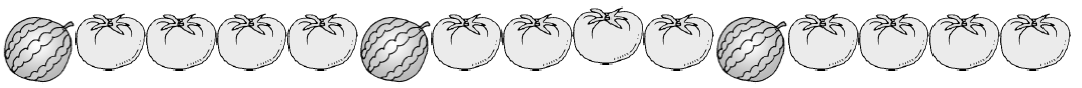 5．(1) 的数量是的(　　　)倍。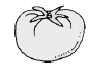 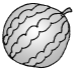 (2)如果的数量是的9倍，有(　　　)个。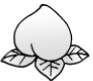 (3)如果的数量是的3倍，有(　　　)个。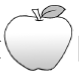 6．4个加上3个的和是(　　　)个，也就是(　　　)。7．从1里面减去3个，结果是(　　　)。8．小马虎在做一道减法题时，把减数261看成了216，算得的差是584，那么正确的差是(　　　)。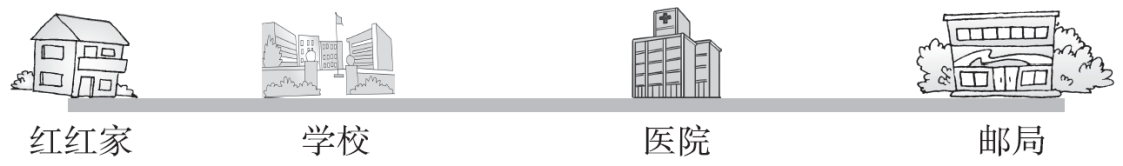 9．红红家到医院有4500米，到邮局有7000米。学校到邮局有5500米。(1)医院与邮局的距离是(　　　)米，医院与学校的距离是(　　　)米，合(　　　)千米。(2)红红家到学校的距离是(　　　)米。10．一根铁丝刚好围成一个长8米，宽6米的长方形，如果把这根铁丝恰好围成一个正方形，这个正方形的边长是(　　　)米。11．三(1)班参加短跑比赛的同学的学号是2、3、7、9、10、12、18，参加跳远比赛的同学的学号是1、3、6、7、9、10、11，参加这两项比赛的一共有(　　　)名同学。12．吴老师的身份证号是42212919850726006X，吴老师的出生日期是(　　)，吴老师是一位(　　)老师(填“男”或“女”)。二、辨一辨。(对的画“√”，错的画“×”)(每题1分，共6分)1．因为9>6，所以>。										  (　　)2．52＋0，52－0与52×0的计算结果相同。					  (　　)3．长与宽相等的长方形就是正方形。						  (　　)4．三(1)班男生占全班人数的，三(2)班男生也占全班人数的，这说明三(1)班男生人数与三(2)班男生人数同样多。			  (　　)5．三位数乘一位数的积一定是四位数。						  (　　)6．3千克的铁比3000克的棉花重。							  (　　)三、选一选。(把正确答案的序号填在括号里)(每题2分，共10分)1．725×8的积的末尾有(　　)个0。A．1			B．2			C．3			D．02．下面的图形都是用3个相同的小正方形拼成的，其中周长最大的是(　　)。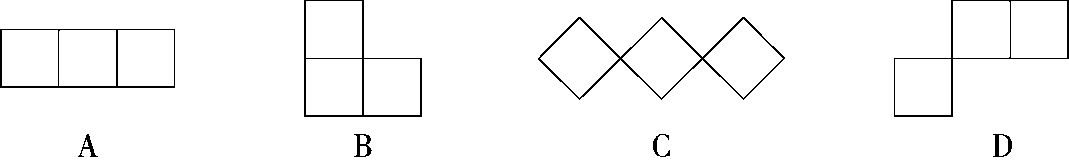 3．右图中阴影部分用分数表示为(　　)。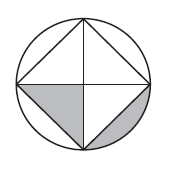 A．			B．			C．			D．4．1秒可以(　　)。A．读一篇文章				B．写一个字C．吃一顿饭					D．跑100米5．把边长是4分米的正方形剪成两个完全一样的长方形，每个长方形的周长是(　　)分米。A．16			B．12			C．8			D．4四、在下面的方格纸中，画出周长均为12厘米的长方形和正方形各1个，并标出各边的长。(6分)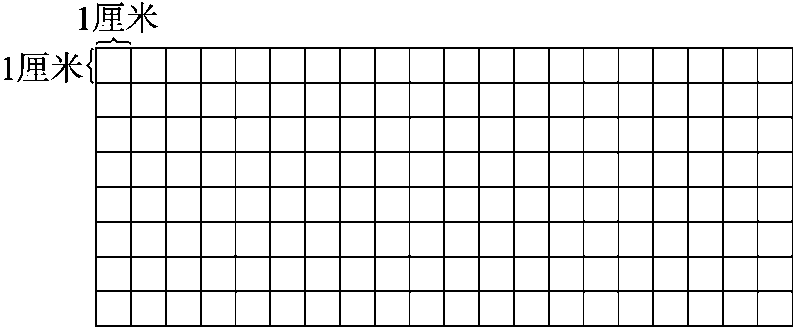 五、计算挑战。(共21分)1．口算或估算。(每题0.5分，共4分)＋＝			160＋230＝			400×8＝			206×3＝－＝			1－＝				396×9≈			28＋356≈2．用竖式计算，带△的要验算。(每题3分，共12分)△627－359＝			468×4＝			406×5＝			350×8＝3．求下面图形的周长。(单位：厘米)(5分)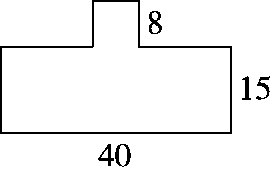 六、解决问题。(1、2题每题8分，其余每题4分，共28分)1．买家具。(1)李老师想买一个衣柜和一张桌子，大约需要准备多少钱？收银员应收多少钱？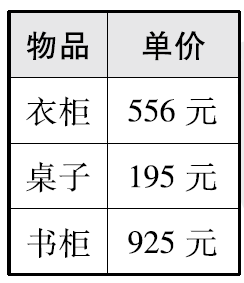 (2)妈妈买了一个书柜，付给收银员1000元，应找回多少钱？2．三(1)班同学举行跳绳比赛，如果平均分成3组，每组有12人。(1)如果平均分成4组，每组有多少人？(2)如果每组分6人，可以分成几组？3．小雅看一本40页的故事书，第一天看了全书的，第二天看的和第一天同样多，两天共看了这本书的几分之几？还剩多少页没有看？4．某校服厂计划做500套校服，已经做了4天，每天做106套，还要做多少套才能完成任务？5．三(1)班有32人订了《现代少年报》，有24人订了《中国少年报》，有5人这两种报都订了。订这两种报的共有多少人？答案一、1．毫米　吨　千米　千克　秒    2．5200　3　150　6000　5　10    3．9：40　4．3　20    5．(1)4　(2)108　(3)4    6．7　1　7．    8．539　 [点拨] 先由216＋584＝800求出被减数，再由800－261＝539求出正确的差。   9．(1)2500　3000　3　(2)1500    10．7　11．10　12．1985年7月26日　女    二、1．×　2．×　3．√　4．×　5．×　6．×    三、1．B　2．C　3．B　4．B　5．B    四、略。    五、1．　390　3200　618　　　3600　640    2．268(验算略)　1872　2030　2800    3．(40＋15＋8)×2＝126(厘米)    六、1．(1)556＋195≈760(元)    556＋195＝751(元)    答：大约需要准备760元。收银员应收751元。    (2)1000－925＝75(元)    答：应找回75元。    2．(1)3×12÷4＝9(人)　答：每组有9人。    (2)3×12÷6＝6(组)    答：可以分成6组。    3．＋＝　1－＝    40÷5＝8(页)    答：两天共看了这本书的。还剩8页没有看。    [点拨] 要求还剩多少页没有看，可以先求出还剩几分之几没有看，再根据分数意义解决问题。   4．500－106×4＝76(套)    答：还要做76套才能完成任务。    5．32＋24－5＝51(人)    答：订这两种报的共有51人。	